OTCO Pre-Inspection Checklist and Confirmation of Inspection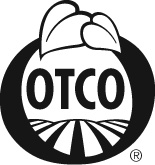 CropOTCO Client NameInspector NameInspector Contact Info:EmailPhoneConfirmed Inspection DateStarting Time of InspectionExpected DurationExpected DurationAs agreed, I will be conducting an organic inspection of your operation on the confirmed date and time listed above. The inspection will include a farm tour as well as a review of all applicable documentation as verification of the Organic System Plan (OSP) Application.  Below is a list of documentation to have available during the inspection.  Not all documents may be applicable to your operation. Electronic forms of documentation are sufficient.As agreed, I will be conducting an organic inspection of your operation on the confirmed date and time listed above. The inspection will include a farm tour as well as a review of all applicable documentation as verification of the Organic System Plan (OSP) Application.  Below is a list of documentation to have available during the inspection.  Not all documents may be applicable to your operation. Electronic forms of documentation are sufficient.As agreed, I will be conducting an organic inspection of your operation on the confirmed date and time listed above. The inspection will include a farm tour as well as a review of all applicable documentation as verification of the Organic System Plan (OSP) Application.  Below is a list of documentation to have available during the inspection.  Not all documents may be applicable to your operation. Electronic forms of documentation are sufficient.As agreed, I will be conducting an organic inspection of your operation on the confirmed date and time listed above. The inspection will include a farm tour as well as a review of all applicable documentation as verification of the Organic System Plan (OSP) Application.  Below is a list of documentation to have available during the inspection.  Not all documents may be applicable to your operation. Electronic forms of documentation are sufficient.As agreed, I will be conducting an organic inspection of your operation on the confirmed date and time listed above. The inspection will include a farm tour as well as a review of all applicable documentation as verification of the Organic System Plan (OSP) Application.  Below is a list of documentation to have available during the inspection.  Not all documents may be applicable to your operation. Electronic forms of documentation are sufficient.As agreed, I will be conducting an organic inspection of your operation on the confirmed date and time listed above. The inspection will include a farm tour as well as a review of all applicable documentation as verification of the Organic System Plan (OSP) Application.  Below is a list of documentation to have available during the inspection.  Not all documents may be applicable to your operation. Electronic forms of documentation are sufficient.Receipts for all purchased inputs (including seeds, soil amendments, and pest management materials)Input application documentation by date, material, location, and rate of applicationHarvest records by date, quantity, crop, field/locationSales invoices (by quantity, date, crop, crop status: Organic, Transitional, Conventional)Label information for all purchased fertility and pest management inputsTransitional crop harvest recordsBuffer crop harvest recordsBuffer crop sales information			Equipment clean-out log(s)Seed labels or tagsComposting process recordsStorage recordsReceipts for all purchased inputs (including seeds, soil amendments, and pest management materials)Input application documentation by date, material, location, and rate of applicationHarvest records by date, quantity, crop, field/locationSales invoices (by quantity, date, crop, crop status: Organic, Transitional, Conventional)Label information for all purchased fertility and pest management inputsTransitional crop harvest recordsBuffer crop harvest recordsBuffer crop sales information			Equipment clean-out log(s)Seed labels or tagsComposting process recordsStorage recordsReceipts for all purchased inputs (including seeds, soil amendments, and pest management materials)Input application documentation by date, material, location, and rate of applicationHarvest records by date, quantity, crop, field/locationSales invoices (by quantity, date, crop, crop status: Organic, Transitional, Conventional)Label information for all purchased fertility and pest management inputsTransitional crop harvest recordsBuffer crop harvest recordsBuffer crop sales information			Equipment clean-out log(s)Seed labels or tagsComposting process recordsStorage recordsReceipts for all purchased inputs (including seeds, soil amendments, and pest management materials)Input application documentation by date, material, location, and rate of applicationHarvest records by date, quantity, crop, field/locationSales invoices (by quantity, date, crop, crop status: Organic, Transitional, Conventional)Label information for all purchased fertility and pest management inputsTransitional crop harvest recordsBuffer crop harvest recordsBuffer crop sales information			Equipment clean-out log(s)Seed labels or tagsComposting process recordsStorage recordsReceipts for all purchased inputs (including seeds, soil amendments, and pest management materials)Input application documentation by date, material, location, and rate of applicationHarvest records by date, quantity, crop, field/locationSales invoices (by quantity, date, crop, crop status: Organic, Transitional, Conventional)Label information for all purchased fertility and pest management inputsTransitional crop harvest recordsBuffer crop harvest recordsBuffer crop sales information			Equipment clean-out log(s)Seed labels or tagsComposting process recordsStorage recordsReceipts for all purchased inputs (including seeds, soil amendments, and pest management materials)Input application documentation by date, material, location, and rate of applicationHarvest records by date, quantity, crop, field/locationSales invoices (by quantity, date, crop, crop status: Organic, Transitional, Conventional)Label information for all purchased fertility and pest management inputsTransitional crop harvest recordsBuffer crop harvest recordsBuffer crop sales information			Equipment clean-out log(s)Seed labels or tagsComposting process recordsStorage recordsSpecial notes or information about the inspection:Should you need to cancel or change anything with regards to this confirmed inspection, please contact the inspector above through the contact info listed above.Should you need to cancel or change anything with regards to this confirmed inspection, please contact the inspector above through the contact info listed above.Should you need to cancel or change anything with regards to this confirmed inspection, please contact the inspector above through the contact info listed above.Should you need to cancel or change anything with regards to this confirmed inspection, please contact the inspector above through the contact info listed above.Should you need to cancel or change anything with regards to this confirmed inspection, please contact the inspector above through the contact info listed above.Should you need to cancel or change anything with regards to this confirmed inspection, please contact the inspector above through the contact info listed above.